2019 Promising Researcher Award WinnerThe Promising Researcher Award selection committee congratulates Tracey T. Floresfor being selected as this year's Promising Researcher Award Winner.Submitted manuscripts were evaluated based on their statements of research problems, reviews of relevant literature, methodology and data analysis, grounding of evidence, significance of results, and clarity and style. This year’s committee had the difficult task of selecting recipients. Serving on the selection committee this year were Nora Peterman (chair), Cati de lost Rios, and Vaughn Watson. Tracey T. Flores, PhD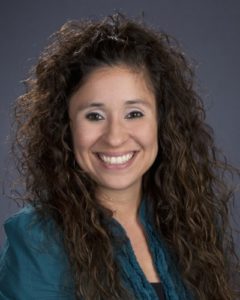 "Cultivando La Voz Mujer:  Latina Adolescent Girls and Their Mothers Rewriting Their Pasts and Imagining Their Futures"Tracey T. Flores is an assistant professor of Language and Literacy at the University of Texas at Austin where she teaches Language Arts Methods and Community Literacies in the K-5 teacher education program. Dr. Flores is a former English Language Development (ELD) and English Language Arts (ELA) teacher, working for eight years alongside culturally and linguistically diverse students, families and communities in K-8 schools throughout Glendale and Phoenix, Arizona. Her research focuses on Latina mothers’ and daughters’ language and literacy practices, the teaching of young writers in culturally and linguistically diverse classrooms, and family and community literacies. Dr. Flores has published in Research in the Teaching of English, Journal of Literacy Research, Journal of Adolescent and Adult Literacy, Bilingual Research Journal, and Voices from the Middle.In 2018, Dr. Flores received a $50,000 Spencer Grant, with which she will explore the school-wide development and implementation of a bilingual writer’s workshop model at a K-5, Dual Language School that serves a majority Latinx community. In this exploration, she centers the language and literacy practices of multilingual writers during writer’s workshop and documents the methods, resources and practices that teachers draw upon to foster multilingual writing development.Dr. Flores is the founder of Somos Escritoras/We Are Writers, a creative space for Latina girls (grades 6-12) that invites them to share and perform stories from their lived experiences using art, theater and writing as a tool for self-reflection and self-expression. In addition, Dr. Flores is the Co-Chair of the Latinx Caucus of National Council of Teachers of English (NCTE) and the Founding Co-Chair of the Commission on Family and Community Literacies of English Language Arts Teacher Educators (ELATE). Dr. Flores is a member of the 2016-2018 Cultivating New Voices Among Scholars (CNV) of Color cohort.